О внесении изменений в постановление от 26.02.2016 № 445-п «О создании  комиссии по противодействию коррупции администрации муниципального образования Соль-Илецкий городской округ»В соответствии с Федеральным законом от 25.12.2008 № 273-ФЗ «О противодействии коррупции», Федеральным законом от 25.12.2008 № 274-ФЗ «О внесении изменений в отдельные законодательные акты Российской Федерации в связи с принятием Федерального закона «О противодействии коррупции», законом Оренбургской области от 15.09.2008 № 2369/497- IV- ОЗ «О противодействии коррупции в Оренбургской области» постановляю:1. Внести изменения в постановление от 26.02.2016 № 445-п «О создании комиссии по противодействию коррупции администрации муниципального образования Соль-Илецкий городской округ»:1.1. приложение № 2 к постановлению изложить в новой редакции согласно приложению к настоящему постановлению.2. Контроль за исполнением настоящего постановления возложить на исполняющего обязанности заместителя главы администрации городского округа - руководителя аппарата А.Е.Романова.3. Постановление вступает в силу после официального опубликования.Глава муниципального образованияСоль-Илецкого городского округа          	                                   В.И. ДубровинРазослано:  прокуратура Соль-Илецкого района, в дело, юридический отдел, комитет по профилактике коррупционных правонарушений Оренбургской области   Составкомиссии по  противодействиюкоррупции администрации муниципальногообразования  Соль-Илецкий городской округ 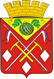 АДМИНИСТРАЦИЯ
МУНИЦИПАЛЬНОГО
ОБРАЗОВАНИЯ
СОЛЬ-ИЛЕЦКИЙ
ГОРОДСКОЙ ОКРУГ
ОРЕНБУРГСКОЙ  ОБЛАСТИ
ПОСТАНОВЛЕНИЕ18.04.2022 № 752-пПриложение                                                                        к постановлению администрации                                                                        муниципального образования                                                                       Соль-Илецкий городской округ                                                                       от 18.04.2022 № 752-пПриложение № 2 к постановлению администрации  муниципального образования Соль-Илецкий городской округот 26.02.2016 № 445-п                                                                        Председатель комиссииРоманов Александр Ефремовичисполняющий обязанности заместителя главы администрации городского округа  - руководителя аппарата;  Заместитель председателя комиссииТерещенко Дмитрий Викторович  начальник отдела внутреннего муниципального финансового контроля администрации городского округа; Секретарь комиссииКапитонова Елена Аликовна     ведущий специалист ответственный за работу по профилактике коррупционных и иных правонарушений сектора по вопросам муниципальной службы и кадровой работе администрации городского округа; Члены комиссии:Члены комиссии:Полосухин Владимир Николаевичпервый заместитель главы администрации городского округа - заместитель главы администрации городского округа по строительству, транспорту, благоустройству и ЖКХ; Сахацкий Николай Николаевичзаместитель главы администрации городского округа по экономике,  бюджетным отношениям и инвестиционной политике;Абубакирова Лилия Ахметовнаисполняющий обязанности заместителя главы администрации городского округа по социальным вопросам;Вахнин Владимир Юрьевич заместитель главы администрации городского округа – начальник управления сельского хозяйства;Черномырдин  Андрей Александрович начальник отдела по управлению муниципальным имуществом администрации городского округа; Мищенко Наталья Юрьевна начальник сектора по вопросам муниципальной службы и кадровой работе администрации городского округа;ведущий специалист юридического отдела администрации городского округа председатель контрольно-счётной палаты муниципального образования Соль-Илецкий городской округ (по согласованию)оперуполномоченный группы ЭБ и ПК ОМВД России по Соль-Илецкому городскому округу (по согласованию);